“Implementasi Sistem Pakar Untuk Mengidentifikasi Penyakit Anthracnose pada Tanaman Kelapa Sawit Menggunakan Metode Algoritma Nearest Neighbor”Raja Harahap*, Zunaidi **, Tugiono *** Program StudiSistemInformasi, STMIK Triguna Dharma** Program StudiSistemInformasi, STMIK Triguna DharmaPENDAHULUANTanaman kelapa sawit sejatinya bukan tanaman asli Indonesia, tanaman ini berasal dari Afrika yang dibawa orang Belanda pada tahun 1848 kemudian di tanam di kebun raya Bogor. Karena tanaman ini tumbuh subur, maka pada tahun 1910 tanaman ini mulai di tanam secara komersial di Sumatera. Kelapa sawit adalah tumbuhan industri penting penghasil minyak masak, minyak industri, maupun bahan bakar. Kelapa sawit adalah tanaman yang hampir semua bagian dari tanaman kelapa sawit bisa di manfaatkan seperti buah bisa menghasilkan minyak, sabun, dan produksi lainnya yang bernilai jual tinggi, sehingga banyak para petani atau pengusaha beralih menanan kelapa sawit.Kelapa sawit merupakan salah satu tanaman yang memiliki daya tarik tersendiri di masyarakat. Saat ini perkebunan kelapa sawit di Indonesia berkembang sangat pesat. Kelapa sawit tumbuh dan dibudidayakan hampir di seluruh nusantara, Baik itu milik perseorangan atau milik perusahaan. Tanaman ini mengandung banyak khasiat membuat permintaan kelapa sawit menjadi terus meningkat. Indonesia adalah penghasil minyak kelapa sawit kedua dunia setelah Malaysia. Di Indonesia penyebarannya  khususnya di daerah Kalimantan barat, Kalimantan tengah,dan Kalimantan timur.Penanaman suatu komoditas pertanian secara luas dan monokultur sangat berpeluang terserangnya penyakit pada tanaman kelapa sawit. Salah satu penyakit yang sering menyerang tanaman kelapa sawit adalah penyakit Anthracnose. Penyakit Anthracnose merupakan penyakit busuk daun yang umumnya menyerang bibit kelapa sawit yang masih muda. Penyakit Anthracnose sendiri sebenarnya  merupakan  sekumpulan  nama  penyakit  atau infeksi pada daun bibit-bibit muda.Untuk mengatasi masalah tersebut pada umumnya petani melakukan pengendalian secara konvensional dengan pestisida, namun cara tersebut akan menimbulkan banyak masalah lain seperti produksi buah sawit akan menurun, kwalitas buah akan menurun, pencemaran dan turunnya harga kelapa sawit. KAJIAN PUSTAKA2.1  Sistem Pakar    Sistem pakar adalah salah satu cabang dari Artificial Intelligence yang membuat penggunaan secara luas knowledge yang khusus untuk penyelesaian masalah tingkat manusia yang pakar. Dengan sistem pakar ini, orang awam pun dapat menyelesaikan masalahnya atau hanya sekedar mencari suatu informasi berkualitas yang sebenarnya hanya dapat diperoleh dengan bantuan para ahli dibidangnya[3].Sistem pakar adalah sistem berbasis komputer yang menggunakan pengetahuan, fakta, dan tehnik penalaran dalam memecahkan masalah yang biasanya hanya dapat dipecahkan oleh seorang pakar dalam bidang tersebut Sistem pakar memberikan nilai tambah pada teknologi untuk membantu dalam menangani era informasi yang semakin  canggih.2.2 Tanaman Kelapa SawitTanaman kelapa sawit merupakan salah satu jenis tanaman perkebunan yang menduduki posisi penting dalam sektor pertanian umumnya, dan sektor perkebunan khususnya.Hal ini disebabkan karena dari sekian banyak tananam yang menghasilkan minyak atau lemak, kelapa sawit yang menghasilkan nilai ekonomi terbesar per hektarnya di dunia[4].2.3   Algoritma Nearest NeighborAlgoritma nearest neigbor merupakan pendekatan untuk mencari kasus dengan kedekatan antara kasus baru dengan kasus lama, yaitu berdasarkan pada kecocokan bobot sejumlah fitur yang ada[5]..Metode ini mencari jarak terhadap tujuan dari data yang telah disimpan sebelumnya.Setelah didapatkan jaraknya kemudian dicari jarak terdekat. Jarak terdekat tersebut yang digunakan untuk  mencari identitas tujuan.Similarity(p,q) = Adapun rumus yang digunakan dalam perhitungan kedekatan (similarity) adalah sebagai berikut:Keterangan:p	: kasus baruq	: kasus yang ada dalam penyimpanann	: jumlah atribut dalam masing-masing kasusi	: atribut individu antara 1 sampai dengan nf	: fungsi similarity atribut i antara kasus p dan kasus qw	: bobot yang diberikan pada atribut ke iNilai kedekatan biasanya berada pada nilai antara 0 sampai dengan 1. Nilai 0 artinya kedua kasus mutlak tidak mirip, sebaliknya untuk nilai 1 kasus mirip dengan mutlak.Berikut ini adalah langkah-langkah dari metode nearest neigbor, yaitu:Menentukan sumber pengetahuan mengenai penyakit tanaman kelapa sawit.Menentukan mesin inferensi penyakit tanaman kelapa sawit.Menentukan proses perhitungan metode nearest neighboor.Adapun langkah-langkah pada proses perhitungan yaitu:Menghitung nilai kedekatan atribut kondisi kasus baru dengan kasus lamaMelakukan rekapitulasi nilai kedekatanMETODOLOGI PENELITIAN Metode PenelitianBerikut metode penelitian yang digunakan dalam penelitian ini adalah :Data Collecting (Teknik Pengumpulan Data)Observasi   merupakan   teknik   pengumpulan   data   dengan  melakukan tinjauan langsung ke tempat studi kasus dimana akan di lakukan penelitian. Dalam hal ini peneliti melakukan penelitian di Kecamatan Halonggonan Kabupaten Padang Lawas Utara. Berikut ini adalah data yang diperoleh dari hasil observasi di Kecamatan Halonggonan Kabupaten Padang Lawas Utara.Studi Of Literature (Studi Kepustakaan)Studi literatur atau kepustakaan merupakan salah satu elemen yang   mendukung sebagai landasan teoritis peneliti dalam mengkaji masalah yang dibahas. Dalam hal ini, peneliti menggunakan beberapa sumber kepustakaan diantaranya yaitu jurnal internasional, jurnal nasional, jurnal lokal, buku dan sumber-sumber lainnya sebagai sumber referensi.Berikut adalah data yang di dapatkan dari Rumah Sakit Umum Sundari Medan berupa hasil wawancara dan dokumentasi perusahaan : Tabel 3.1 Data Gejala Penyakit AnthracnoseAlgoritma SistemAlgoritma sistem merupakan suatu tahapan yang dilakukan sebelum melakukan proses identifikasi penyakit anthracnose pada tanaman kelapa sawit. Flowchart Metode PenyelesaianFlowchart metode penyelesaian merupakan keterangan yang lebih rinci tentang bagaimana prosedur yang sesungguhnya yang dilakukan oleh suatu metode.Menentukan sumber pengetahuan mengenai penyakit tanaman kelapa sawit dan gejala-gejala penyakitnya.Pengetahuan dari seorang pakar yang akan dipindahkan kedalam sebuah sistem komputer terlebih dahulu harus dituangkan kedalam sebuah tabel sebagai media penyimpanan data pengetahuan yang nantinya akan menjadi sumber pengetahuan oleh komputer tersebut.Sumber data pengetahuan dari seorang pakar ini tentunya menjadi acuan dasar sistem dalam menentukan solusi proses perhitungannya. Berikut tabel pengetahuan yang akan digunakan dalam mengidentifikasi penyakit anthracnose pada tanaman kelapa sawit adalah sebagai berikut :Tabel 3.2 Penyakit Tanaman Kelapa Sawit	Berikut ini adalah data-data tanaman kelapa sawit yang pernah terserang penyakit. Adapun datanya adalah sebagai berikut:Tabel 3.3 Contoh Data Kasus Penyakit Tanaman Kelapa SawitTabel 3.4 Bobot Dari Setiap Gejala	Untuk menentukan kasus pada tahap awal perlu untuk menentukan nilai kedekatan antara setiap nilai-nilai gejala. Berikut ini adalah kedekatan nilai-nilai untuk setiap gejala:Tabel 3.5 Nilai KedekatanPerhitungan	Setelah menentukan basis pengetahuan melalui tabel diatas maka tahap selanjutnya menggunakan mesin inferensi dengan melakukan proses perhitungan dengan metode nearest neighboor. 	Didalam metode nearest neighboor terdapat istilah “Similarity” atau kesamaan. Adapun rumus yang digunakan untuk identifikasi penyakit anthracnose pada tanaman kelapa sawit adalah sebagai berikut :Similarity (p,q) = Keterangan:p	: kasus baruq	: kasus yang ada dalam penyimpanann 	: jumlah atribut dalam masing-masing kasusi 	: atribut individu antara 1 sampai dengan nf 	: fungsi similarity atribut i antara kasus p dan kasus qw 	: bobot yang diberikan pada atribut ke iTabel 3.6 Data Contoh Kasus Baru Penyakit Tanaman Kelapa SawitMaka untuk meneyelsaikan masalah diatas, berikut ini penyelesaiannya:Menghitung Nilai Kedekatan Penyakit Kasus baru dengan Kasus No 1Tabel 3.7 Kedekatan Kasus Baru Dengan Kasus No 1Tabel 3.8 Bobot Kasus 1Hitung:Jarak = (n1*A)+ (n2*B)+ (n3*C)+ (n4*D)+ (n5*E)+ (n6*F)+ (n7*G)+ (n8*H)+ (n9*I)+ (n10*J)+ (n11*K)+ (n12*L)+ (n13*M)+ (n14*N)+ (n15*O)+ (n16*P)+ (n17*Q)+ (n18*R)+ (n19*S)+ (n20*T)+ (n21*U)+ (n22*V) / A+B+C+D+E+F+G+H+I+J+K+L+M+N+O+P+Q+R+S+T+U+V          = (1*0.8)+ (1*0.8)+ (0*0.8)+ (1*0.6)+ (0*0.7)+ (1*0.7)+ (1*0.6)+ (1*0.8)+ (1*0.6)+ (1*0.6)+ (1*0.6)+ (1*0.7)+ (1*0.8)+ (1*0.8)+ (0*0.8)+ (0*0.6)+ (1*0.6)+ (1*0.7)+ (1*0.8)+ (1*0.8)+ (1*0.7)+ (1*0.8) / 	0.8+0.8+0.8+0.6+0.7+0.7+0.6+0.8+0.6+0.6+0.6+0.7+0.8+0.8+0.8+0.6+ 0.6+0.7+0.8+0.8+0.7+0.8= 0.8 + 0.8 + 0 + 0.6 + 0 + 0.7 + 0.6 + 0.8 + 0.6 + 0.6 + 0.6 + 0.7 + 0.8 + 0.8 + 0 + 0 + 0.6 + 0.7 + 0.8 + 0.8 + 0.7 + 0.8 / 15.7=  12.8 / 15.7	=  0.8153Jadi, Similarity (Tanaman 4, Tanaman 1) = 0.8153Menghitung Nilai Kedekatan Penyakit Kasus baru dengan Kasus No 2Tabel 3.9 Kedekatan Kasus Baru Dengan Kasus No 2Tabel 3.10 Bobot Kasus 2Hitung:Jarak = (n1*A)+ (n2*B)+ (n3*C)+ (n4*D)+ (n5*E)+ (n6*F)+ (n7*G)+ (n8*H)+ (n9*I)+ (n10*J)+ (n11*K)+ (n12*L)+ (n13*M)+ (n14*N)+ (n15*O)+ (n16*P)+ (n17*Q)+ (n18*R)+ (n19*S)+ (n20*T)+ (n21*U)+ (n22*V) / A+B+C+D+E+F+G+H+I+J+K+L+M+N+O+P+Q+R+S+T+U+V          = (0*0.8)+ (0*0.8)+ (1*0.8)+ (0*0.6)+ (1*0.7)+ (0*0.7)+ (0*0.6)+ (0*0.8)+ (1*0.6) + (0*0.6) + (0*0.6) + (0*0.7) + (0*0.8) + (0*0.8) + (1*0.8)+ (1*0.6)+ (0*0.6)+ (0*0.7)+ (1*0.8)+ (1*0.8)+ (1*0.7)+ (1*0.8) / 	0.8+0.8+0.8+0.6+0.7+0.7+0.6+0.8+0.6+0.6+0.6+0.7+0.8+0.8+0.8+0.6+ 0.6+0.7+0.8+0.8+0.7+0.8= 0 + 0 + 0.8 + 0 + 0.7 + 0 + 0 + 0 + 0.6 + 0 + 0 + 0 + 0 + 0 + 0.8 + 0.6 + 0 + 0 + 0.8 + 0.8 + 0.7 + 0.8 / 15.7=  6.6 / 15.7	=  0.4204Jadi, Similarity (Tanaman 4, Tanaman 2) = 0.4204Menghitung Nilai Kedekatan Penyakit Kasus baru dengan Kasus No 3Tabel 3.11 Kedekatan Kasus Baru Dengan Kasus No 3Tabel 3.12 Bobot Kasus 3Hitung:Jarak = (n1*A)+ (n2*B)+ (n3*C)+ (n4*D)+ (n5*E)+ (n6*F)+ (n7*G)+ (n8*H)+ (n9*I)+ (n10*J)+ (n11*K)+ (n12*L)+ (n13*M)+ (n14*N)+ (n15*O)+ (n16*P)+ (n17*Q)+ (n18*R)+ (n19*S)+ (n20*T)+ (n21*U)+ (n22*V) / A+B+C+D+E+F+G+H+I+J+K+L+M+N+O+P+Q+R+S+T+U+V          = (0*0.8)+ (0*0.8)+ (1*0.8)+ (0*0.6)+ (1*0.7)+ (0*0.7)+ (0*0.6)+ (1*0.8)+ (1*0.6 )+ (0*0.6) + (1*0.6) + (1*0.7) + (1*0.8) + (1*0.8) + (0*0.8)+ (1*0.6)+ (0*0.6)+ (1*0.7)+ (0*0.8)+ (0*0.8)+ (0*0.7)+ (0*0.8) / 	0.8+0.8+0.8+0.6+0.7+0.7+0.6+0.8+0.6+0.6+0.6+0.7+0.8+0.8+0.8+0.6+ 0.6+0.7+0.8+0.8+0.7+0.8= 0 + 0 + 0.8 + 0 + 0.7 + 0 + 0 + 0.8 + 0.6 + 0 + 0.6 + 0.7 + 0.8 + 0.8 + 0 + 0.6 + 0 + 0.7 + 0 + 0 + 0 + 0 / 15.7=  7.1 / 15.7	=  0.4522Jadi, Similarity (Tanaman 4, Tanaman 3) = 0.4522	Dari langkah a, b, dan c dapat diketahui nilai kedekatannya, berikut ini adalah rekapitulasi:Tabel 3.13 Rekapitulasi Nilai Kedekatan	Berdasarkan tabel diatas untuk nilai Kedekatan tertinggi adalah pada nilai Kedekatan dengan Kasus 1. Jadi, untuk tanaman baru “tanaman 4” hasil identifikasinya adalah “penyakit busuk daun” dengan nilai kedekatan 0.8153.Berikut ini merupakan tampilan dari Form proses identifikasi yang berfungsi untuk melakukan proses identifikasi penyakit tanaman kelapa sawit: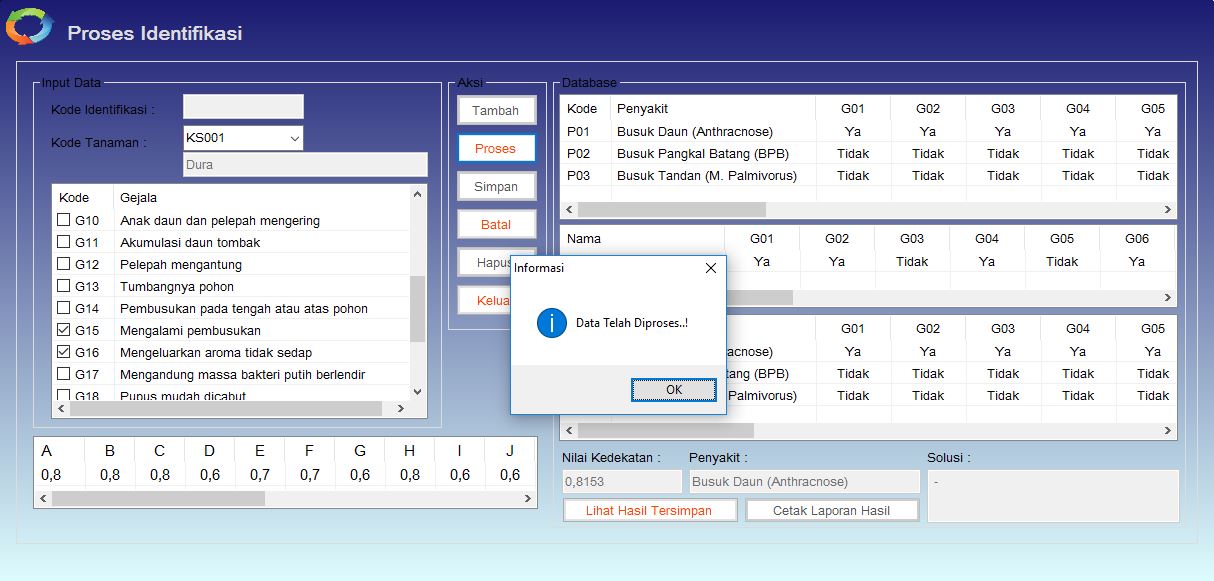 Gambar 4.5 Form Proses Identifikasi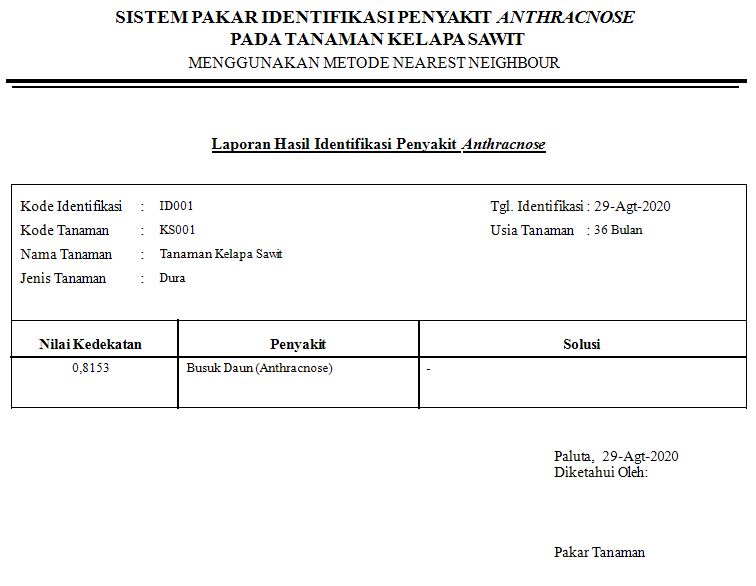 Gambar 4.6 Tampilan Form Laporan Hasil IdentifikasiKESIMPULANBerdasarakan perumusan dan pembahasan bab-bab sebelumnya dapat diambil kesimpulan sebagai berikut :Dalam mengidentifikasi penyakit anthracnose pada tanaman kelapa sawit menggunakan metode algoritma nearest neighbor yaitu dengan merancang perangkat lunak yang dapat mengadopsi kemampuan seorang pakar di bidang tanaman kelapa sawit yaitu dengan sistem pakar.Dalam merancang aplikasi sistem pakar untuk mengidentifikasi penyakit anthracnose pada tanaman kelapa sawit menggunakan metode algoritma nearest neighbor yaitu dengan merancang aplikasi berbasis Dekstop Programming kemudian membuat form-form yang berkaitan dan mendukung untuk proses identifikasi seperti membuat form data penyakit, form data gejala, form data basis aturan dan membuat form proses identifikasi. Setelah semua form dibuat selanjutnya melakukan perhitungan diagnosa penyakit anthracnose pada tanaman kelapa sawit.Dalam menerapkan metode algoritma nearest neighbor pada sistem pakar untuk mengidentifikasi penyakit anthracnose pada tanaman kelapa sawit yaitu dengan memasukkan algoritma perhitungan ke dalam source code program, selanjutnya algoritma yang telah di masukkan ke dalam source code program akan menghitung secara otomatis proses identifikasi penyakit anthracnose.Sistem yang telah dirancang selanjutnya diuji dan diimplementasikan dengan memasukkan data-data sesuai dengan yang ada pada bab-bab sebelumnya, kemudaian jika hasil outputnya sesuai dengan data manual maka dalam pengujian ini sistem berjalan dengan baik, menambahkan data ke database, perintah update untuk merubah data di database, perintah delete untuk menghapus data di database.UCAPAN TERIMA KASIHPuji syukur kehadirat Allah SWT atas izin-Nya yang telah melimpahkan rahmat dan karunia-Nya sehingga dapat menyelesaikan jurnal ilmiah ini. Pada kesempatan ini diucapkan terima kasih yang sebesar-besarnya kepada kedua Orang Tua tercinta yang selama ini memberikan do’a dan dorongan baik secara moril maupun materi sehingga dapat terselesaikan pendidikan dari tingkat dasar sampai bangku perkuliahan dan terselesaikannya jurnal ini. Di dalam penyusunan jurnal ini, banyak sekali bimbingan yang didapatkan serta arahan dan bantuan dari pihak yang sangat mendukung. Oleh karena itu dengan segala kerendahan hati, diucapkan terima kasih yang sebesar-besarnya kepada Bapak Rudi Gunawan, SE., M.Si., selaku Ketua Sekolah Tinggi Manajemen Informatika Dan Komputer (STMIK) Triguna Dharma Medan. Bapak Dr. Zulfian Azmi, ST., M.Kom., selaku Wakil Ketua I Bidang Akademik STMIK Triguna Dharma Medan. Bapak Marsono, S.Kom., M.Kom., selaku Ketua Program Studi Sistem Informasi STMIK Triguna Dharma Meda Bapak Muhammad Zunaidi , S.E., M.Kom., selaku Dosen Pembimbing I yang telah memberikan saran, arahan dan dukungannya serta motivasi, sehingga penelitian ini dapat terselesaikan dengan baik dan tepat waktu. BapakTugiono S,Kom.,M.Kom., selaku Dosen Pembimbing II yang telah memberikan bimbingan tata cara penulisan, saran dan motivasi sehingga penelitian ini dapat terselesaikan dengan baik dan tepat waktu. Seluruh Dosen, Staff dan Pegawai di STMIK Triguna Dharma Medan.REFERENSIBIOGRAFI PENULISArticle InfoABSTRACT	Article History:-Kelapa sawit merupakan salah satu tanaman yang memiliki daya tarik tersendiri di masyarakat. Penanaman suatu komoditas pertanian secara luas dan monokultur sangat berpeluang terserangnya penyakit pada tanaman kelapa sawit. Salah satu penyakit yang sering menyerang tanaman kelapa sawit adalah penyakit Anthracnose. Penyakit Anthracnose sendiri sebenarnya  merupakan  sekumpulan  nama  penyakit  atau infeksi pada daun bibit-bibit muda.Untuk mengatasi masalah tersebut dibutuhkan suatu informasi yang akurat untuk membantu menyelesaikan masalah tersebut, salah satu informasi yang dapat dilakukan adalah dengan membangun aplikasi berbasis komputerisasi seperti sistem pakar. Dalam klasifikasi identifikasi terdapat beberapa metode, yaitu salah satunya metode nearest neighbor. Nearest neighbor adalah pendekatan untuk mencari kasus dengan menghitung kedekatan antara kasus baru dengan kasus lama.Dengan adanya sistem ini, diharapkan dapat membantu para pengguna, khususnya petani dalam mengidentifikasi penyakit anthracnose pada tanaman kelapa sawit. Sehingga diharapkan dapat mengurangi angka kematian bibit kelapa sawit dan juga dapat meningkatkan produksi kelapa sawit.Keyword: Sistem Pakar, Kelapa Sawit, Anthracnose, Nearest NeighborKelapa sawit merupakan salah satu tanaman yang memiliki daya tarik tersendiri di masyarakat. Penanaman suatu komoditas pertanian secara luas dan monokultur sangat berpeluang terserangnya penyakit pada tanaman kelapa sawit. Salah satu penyakit yang sering menyerang tanaman kelapa sawit adalah penyakit Anthracnose. Penyakit Anthracnose sendiri sebenarnya  merupakan  sekumpulan  nama  penyakit  atau infeksi pada daun bibit-bibit muda.Untuk mengatasi masalah tersebut dibutuhkan suatu informasi yang akurat untuk membantu menyelesaikan masalah tersebut, salah satu informasi yang dapat dilakukan adalah dengan membangun aplikasi berbasis komputerisasi seperti sistem pakar. Dalam klasifikasi identifikasi terdapat beberapa metode, yaitu salah satunya metode nearest neighbor. Nearest neighbor adalah pendekatan untuk mencari kasus dengan menghitung kedekatan antara kasus baru dengan kasus lama.Dengan adanya sistem ini, diharapkan dapat membantu para pengguna, khususnya petani dalam mengidentifikasi penyakit anthracnose pada tanaman kelapa sawit. Sehingga diharapkan dapat mengurangi angka kematian bibit kelapa sawit dan juga dapat meningkatkan produksi kelapa sawit.Keyword: Sistem Pakar, Kelapa Sawit, Anthracnose, Nearest NeighborCopyright © 2020STMIK Triguna Dharma. 
All rights reserved.Corresponding Author :Nama	:Raja HarahapKantor	:STMIK Triguna DharmaProgram Studi:SistemInformasiE-Mail 	: raja.harahap1101@gmail.comCorresponding Author :Nama	:Raja HarahapKantor	:STMIK Triguna DharmaProgram Studi:SistemInformasiE-Mail 	: raja.harahap1101@gmail.comCorresponding Author :Nama	:Raja HarahapKantor	:STMIK Triguna DharmaProgram Studi:SistemInformasiE-Mail 	: raja.harahap1101@gmail.comNo.Kode GejalaGejala1G01Terdapat bercak bercak tua pada ujung dan tepi daun2G02Warna cokelat dan hitam diantara tulang daun3G03Daun menjadi kering dan berakhir dengan Kematian4G04Bercak-bercak dikelilingi warna kuning yang merupakan batas antara bagian daun sehat dan yang terserang5G05Menyerang bibit pada umur 2 bulan6G06Terdapat bintik terang pada daun yang selanjutnya melebar dan menjadi kuning dan coklat gelap7G07Bercak kadangkala memanjang sejajar tulang daun8G08Pembusukan pada pangkal batang9G09Daun menguning10G10Anak daun dan pelepah mongering11G11Akumulasi daun tombak12G12Pelepah mengantung13G13Tumbangnya pohon14G14Pembusukan pada tengah atau atas pohon15G15Mengalami pembusukan16G16Mengeluarkan aroma tidak sedap17G17Mengandung massa bakteri putih berlendir18G18Pupus mudah dicabut19G19Tandan bagian bawah busuk20G20Tandan muda terinfeksi jamur malsmiun palmivorus21G21Miselium dan tubuh buah malasmiun palmivorus tumbuh pada tandan22G22Pelepah berwarna kemerahanNo.Kode PenyakitPenyakit1.P01Busuk Daun (Anthracnose)2.P02Busuk Pangkal Batang (BPB)3.P03Busuk Tandan (M. Palmivorus)Gejala PenyakitAlternatifAlternatifAlternatifGejala PenyakitTanaman 1Tanaman 2Tanaman 3G01YaTidakTidakG02YaTidakTidakG03YaTidakTidakG04YaTidakTidakG05YaTidakTidakG06YaTidakTidakG07YaTidakTidakG08TidakYaTidakG09YaYaYaG10TidakYaYaG11TidakYaTidakG12TidakYaTidakG13TidakYaTidakG14TidakYaTidakG15TidakYaTidakG16TidakYaYaG17TidakYaYaG18TidakYaTidakG19TidakTidakYaG20TidakTidakYaG21TidakTidakYaG22TidakTidakYaPenyakitAnthracnoseBusuk Pangkal BatangBusuk TandanNo.GejalaBobot1.Terdapat bercak bercak tua pada ujung dan tepi daun0.82.Warna cokelat dan hitam diantara tulang daun0.83.Daun menjadi kering dan berakhir dengan Kematian0.84.Bercak-bercak dikelilingi warna kuning yang merupakan batas antara bagian daun sehat dan yang terserang0.65.Menyerang bibit pada umur 2 bulan0.76.Terdapat bintik terang pada daun yang selanjutnya melebar dan menjadi kuning dan coklat gelap0.77.Bercak kadangkala memanjang sejajar tulang daun0.68.Pembusukan pada pangkal batang0.89.Daun menguning0.610.Anak daun dan pelepah mongering0.611.Akumulasi daun tombak0.612.Pelepah mengantung0.713.Tumbangnya pohon0.814.Pembusukan pada tengah atau atas pohon0.815.Mengalami pembusukan0.816.Mengeluarkan aroma tidak sedap0.617.Mengandung massa bakteri putih berlendir0.618.Pupus mudah dicabut0.719.Tandan bagian bawah busuk0.820.Tandan muda terinfeksi jamur malsmiun palmivorus0.821.Miselium dan tubuh buah malasmiun palmivorus tumbuh pada tandan0.722.Pelepah berwarna kemerahan0.8Nilai 1Nilai 2KedekatanYaYa1TidakTidak1YaTidak0TidakYa0GejalaTanaman 4G01YaG02YaG03TidakG04YaG05TidakG06YaG07YaG08TidakG09YaG10TidakG11TidakG12TidakG13TidakG14TidakG15YaG16YaG17TidakG18TidakG19TidakG20TidakG21TidakG22TidakGejalaTanaman 4Tanaman 1Nilai KedekatanNilai GejalaG01YaYa1n1G02YaYa1n2G03TidakYa0n3G04YaYa1n4G05TidakYa0n5G06YaYa1n6G07YaYa1n7G08TidakTidak1n8G09YaYa1n9G10TidakTidak1n10G11TidakTidak1n11G12TidakTidak1n12G13TidakTidak1n13G14TidakTidak1n14G15YaTidak0n15G16YaTidak0n16G17TidakTidak1n17G18TidakTidak1n18G19TidakTidak1n19G20TidakTidak1n20G21TidakTidak1n21G22TidakTidak1n22GejalaBobotNilai GejalaTerdapat bercak bercak tua pada ujung dan tepi daun0.8AWarna cokelat dan hitam diantara tulang daun0.8BDaun menjadi kering dan berakhir dengan Kematian0.8CBercak-bercak dikelilingi warna kuning yang merupakan batas antara bagian daun sehat dan yang terserang0.6DMenyerang bibit pada umur 2 bulan0.7ETerdapat bintik terang pada daun yang selanjutnya melebar dan menjadi kuning dan coklat gelap0.7FBercak kadangkala memanjang sejajar tulang daun0.6GPembusukan pada pangkal batang0.8HDaun menguning0.6IAnak daun dan pelepah mongering0.6JAkumulasi daun tombak0.6KPelepah mengantung0.7LTumbangnya pohon0.8MPembusukan pada tengah atau atas pohon0.8NMengalami pembusukan0.8OMengeluarkan aroma tidak sedap0.6PMengandung massa bakteri putih berlendir0.6QPupus mudah dicabut0.7RTandan bagian bawah busuk0.8STandan muda terinfeksi jamur malsmiun palmivorus0.8TMiselium dan tubuh buah malasmiun palmivorus tumbuh pada tandan0.7UPelepah berwarna kemerahan0.8VGejalaTanaman 4Tanaman 2Nilai KedekatanNilai GejalaG01YaTidak0n1G02YaTidak0n2G03TidakTidak1n3G04YaTidak0n4G05TidakTidak1n5G06YaTidak0n6G07YaTidak0n7G08TidakYa0n8G09YaYa1n9G10TidakYa0n10G11TidakYa0n11G12TidakYa0n12G13TidakYa0n13G14TidakYa0n14G15YaYa1n15G16YaYa1n16G17TidakYa0n17G18TidakYa0n18G19TidakTidak1n19G20TidakTidak1n20G21TidakTidak1n21G22TidakTidak1n22GejalaBobotNilai GejalaTerdapat bercak bercak tua pada ujung dan tepi daun0.8AWarna cokelat dan hitam diantara tulang daun0.8BDaun menjadi kering dan berakhir dengan Kematian0.8CBercak-bercak dikelilingi warna kuning yang merupakan batas antara bagian daun sehat dan yang terserang0.6DMenyerang bibit pada umur 2 bulan0.7ETerdapat bintik terang pada daun yang selanjutnya melebar dan menjadi kuning dan coklat gelap0.7FBercak kadangkala memanjang sejajar tulang daun0.6GPembusukan pada pangkal batang0.8HDaun menguning0.6IAnak daun dan pelepah mongering0.6JAkumulasi daun tombak0.6KPelepah mengantung0.7LTumbangnya pohon0.8MPembusukan pada tengah atau atas pohon0.8NMengalami pembusukan0.8OMengeluarkan aroma tidak sedap0.6PMengandung massa bakteri putih berlendir0.6QPupus mudah dicabut0.7RTandan bagian bawah busuk0.8STandan muda terinfeksi jamur malsmiun palmivorus0.8TMiselium dan tubuh buah malasmiun palmivorus tumbuh pada tandan0.7UPelepah berwarna kemerahan0.8VGejalaTanaman 4Tanaman 3Nilai KedekatanNilai GejalaG01YaTidak0n1G02YaTidak0n2G03TidakTidak1n3G04YaTidak0n4G05TidakTidak1n5G06YaTidak0n6G07YaTidak0n7G08TidakTidak1n8G09YaYa1n9G10TidakYa0n10G11TidakTidak1n11G12TidakTidak1n12G13TidakTidak1n13G14TidakTidak1n14G15YaTidak0n15G16YaYa1n16G17TidakYa0n17G18TidakTidak1n18G19TidakYa0n19G20TidakYa0n20G21TidakYa0n21G22TidakYa0n22GejalaBobotNilai GejalaTerdapat bercak bercak tua pada ujung dan tepi daun0.8AWarna cokelat dan hitam diantara tulang daun0.8BDaun menjadi kering dan berakhir dengan Kematian0.8CBercak-bercak dikelilingi warna kuning yang merupakan batas antara bagian daun sehat dan yang terserang0.6DMenyerang bibit pada umur 2 bulan0.7ETerdapat bintik terang pada daun yang selanjutnya melebar dan menjadi kuning dan coklat gelap0.7FBercak kadangkala memanjang sejajar tulang daun0.6GPembusukan pada pangkal batang0.8HDaun menguning0.6IAnak daun dan pelepah mongering0.6JAkumulasi daun tombak0.6KPelepah mengantung0.7LTumbangnya pohon0.8MPembusukan pada tengah atau atas pohon0.8NMengalami pembusukan0.8OMengeluarkan aroma tidak sedap0.6PMengandung massa bakteri putih berlendir0.6QPupus mudah dicabut0.7RTandan bagian bawah busuk0.8STandan muda terinfeksi jamur malsmiun palmivorus0.8TMiselium dan tubuh buah malasmiun palmivorus tumbuh pada tandan0.7UPelepah berwarna kemerahan0.8VNo.KasusNilai Kedekatan1.Kasus 10.81532.Kasus 20.42043.Kasus 30.4522[1]"279905-sistem-pendukung-keputusan-penentuan-dae-fdf0a68d".[2]"UNIVERSITAS AMIKOM YOGYAKARTA,".[3]"292212-sistem-pakar-diagnosa-penyakit-pada-hewa-5cbe8c6c".[4]Chairani Hanum, Jasmani Ginting Syukri Habibi Nasution, "PERTUMBUHAN BIBIT KELAPA SAWIT (Elaeis guineensis Jacq.) PADA BERBAGAI," Jurnal Online Agroekoteknologi, vol. II, no. 2, pp. 691-701, Maret 2014.[5]Ali Khumaidi, "Penerapan Case Based Reasoning dan Algortima Nearest Neighbor untuk Penentuan Lokasi Waralaba," 979-587-626-0, 2016.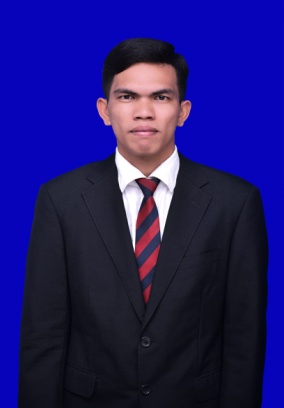 Biodata Mahasiswa,Nama                          : Raja Khoiruddin HarahapTempat T.L                :11- Januari- 1998Jenis Kelamin            : Laki – LakiAgama                        : IslamPendidikan Terahir  : SMA Kemala Bhayangkari 2 Rantau PrapatAlamat                        : Sungai Tolang Kec. Sungai Kanam.                                         Kab. Labuhan Batu SelatanEmail                           : Raja.harahap1101@gmail.com               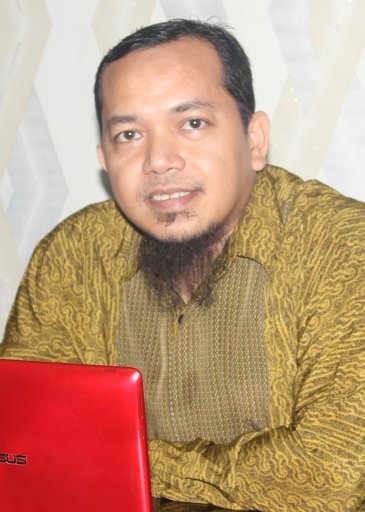 Biodata Dosen Pembimbing 1,Nama                          : Muhammad Zunaidi, S.E., M.Kom NIDN                          : 0110087702Jabatan                       : Dosen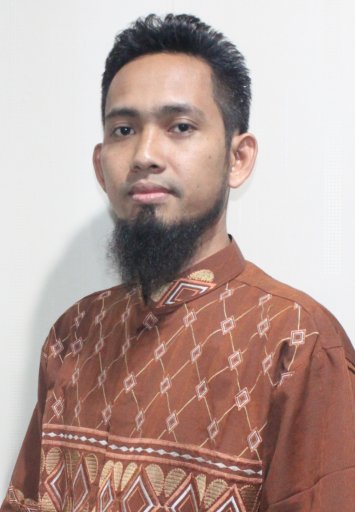 Biodata Dosen Pembimbing 2,Nma                            : Tugiono , S.Kom., M.KomNIDN                          : 0111068302Jabatan                       : Dosem